Załącznik 1Pytania wykorzystane w badaniu Diagnoza potrzeb nauczycieli przyrody w szkole podstawowej w zakresie wsparcia w prowadzeniu lekcji metodą badawczą1. Proszę zaznaczyć swoją płeć. Proszę wybrać jedną odpowiedź z poniższych.Kobieta Mężczyzna 2. Od ilu lat pracuje Pan(i)...Proszę wpisać liczbę zaokrągloną do całości. W miarę możliwości proszę wyłączyć dłuższe okresy nieobecności np. przerwy w pracy, dłuższe urlopy. 
Proszę wpisać odpowiedzi.w zawodzie nauczyciela              .jako nauczyciel przedmiotu przyroda              .3. Jaki kierunek lub kierunki studiów Pan(i) ukończył(a)?Proszę zaznaczyć wszystkie pasujące odpowiedzi.Pedagogika (np. nauczanie początkowe) Biologia Chemia Fizyka Geografia Matematyka Filologia polska Historia Podyplomowe studia nauczania przyrody Inny - proszę wpisać, jaki:                                                            .4. W których klasach uczył(a) Pan(i) przyrody w roku szkolnym 2012/2013?Proszę zaznaczyć wszystkie pasujące odpowiedzi.w klasie IV w klasie V w klasie VI nie uczyłem/-am przyrody w roku szkolnym 2012/13 5. Czy kiedykolwiek uczył(a) Pan(i) również innych przedmiotów?Proszę wybrać wszystkie typy szkół, które pasują.w szkole podstawowej w gimnazjum w szkole ponadgimnazjalnej 	nie, nie uczyłam/-em innych przedmiotów w powyższych typach szkół 6. Proszę wymienić wszystkie przedmioty, których Pan(i) uczy bądź uczył(a).Proszę wpisać odpowiedź.7. Proszę określić liczbę uczniów w oddziałach klasowych, w których naucza Pan(i) przyrody obecnie w roku szkolnym 2013/2014.Jeśli naucza Pan(i) tylko w jednym oddziale klasowym, proszę w obu polach wpisać tę samą wartość.
Proszę wpisać odpowiedzi.W najmniejszym oddziale klasowym mam               uczniów. W największym oddziale klasowym mam               uczniów. 8. Pracując z uczniami, nauczyciel przyrody stara się osiągnąć różne cele. Które z nich są dla Pani/Pana najważniejsze?Proszę kliknąć element po lewej, zaczynając od najważniejszego, poprzez kolejne, aż do najmniej ważnego.Przekazanie uczniom wiedzy przyrodniczej potrzebnej jako podbudowa dla dalszych etapów kształcenia. Rozwijanie u uczniów umiejętności ogólnych (np. poszukiwania informacji, prowadzenia obserwacji, logicznego myślenia). Przekazanie uczniom wiedzy i umiejętności praktycznych, przydatnych w życiu (np. posługiwanie się mapą, wiedza na temat zdrowego żywienia). Uwrażliwienie uczniów na przyrodę i nauczenie szacunku dla niej. Zaciekawienie uczniów przyrodą i zachęcenie do jej samodzielnego poznawania. Dobry wynik uzyskany przez uczniów w sprawdzianie zewnętrznym w klasie szóstej. 9. Jak często wykorzystuje Pan(i) podczas lekcji przyrody następujące pomoce?Proszę wybrać odpowiednią odpowiedź przy każdej pozycji.10. Jak często na Pani/Pana lekcjach przyrody mają miejsce następujące sytuacje?Proszę wybrać odpowiednią odpowiedź przy każdej pozycji.11. Dlaczego na prowadzonych przez Panią/Pana lekcjach przyrody uczniowie nigdy lub prawie nigdy nie wykonują doświadczeń?[Pytanie widoczne wyłącznie dla respondentów, którzy w poprzednim pytaniu wybrali odpowiedź nigdy lub prawie nigdy dla stwierdzeń Uczniowie wykonują doświadczenie indywidualnie oraz Uczniowie wykonują doświadczenie w grupach].Proszę wpisać odpowiedź.12. Poszczególne zapisy podstawy programowej przedmiotu przyroda są, z różnych względów, łatwiejsze bądź trudniejsze do zrealizowania w klasie.Na ile realizacja poniższych punktów podstawy programowej sprawia Pani/Panu trudność?Proszę wybrać odpowiednią odpowiedź przy każdej pozycji.13. Podczas prowadzenia zajęć z przyrody nauczyciel znajduje się w różnych sytuacjach i podejmuje różne działania. W przypadku części z nich nauczyciel czuje się swobodnie i wykonuje je z dużą pewnością siebie, w przypadku innych – z mniejszą.Podczas zajęć z przyrody z jak dużą pewnością siebie…Proszę wybrać odpowiednią odpowiedź przy każdej pozycji.14. Proszę określić, w jakim stopniu zgadza się lub nie zgadza się Pan(i) z poniższymi stwierdzeniami.Jeśli naucza Pan(i) przyrody w kilku szkołach, proszę odnosić się w swoich odpowiedziach tylko do tej szkoły, która została wylosowana do badania.Proszę wybrać odpowiednią odpowiedź przy każdej pozycji:15. Jakie zachowania uczniów na lekcjach przyrody ceni Pan(i) najbardziej?Proszę kliknąć element po lewej, zaczynając od ocenianego najwyżej, poprzez kolejne, aż do ocenianego najniżej.  Sumienne wykonywanie poleceń nauczyciela  Skuteczna współpraca w zespole  Zadawanie pytań  Poszukiwanie rozwiązań postawionego problemu  Zachowanie ciszy i dyscypliny na lekcjach przyrody 16. Jak często na prowadzonych przez Panią/Pana lekcjach przyrody mają miejsce opisane poniżej sytuacje?Proszę wybrać odpowiednią odpowiedź przy każdej pozycji.17. Jak często uczniowie wykonują podane czynności na prowadzonych przez Panią/Pana lekcjach przyrody? Proszę wybrać odpowiednią odpowiedź przy każdej pozycji.18. Co sprawiłoby, że uczniowie częściej wykonywaliby doświadczenia na prowadzonych przez Panią/Pana lekcjach przyrody?Proszę kliknąć element po lewej, zaczynając od najbardziej istotnego, poprzez kolejne, aż do najmniej istotnego.  Lepiej wyposażona pracownia przyrodnicza  Większa liczba godzin przeznaczonych na doświadczenia (kosztem innych treści)  Możliwość łączenia dwóch lekcji w blok 90-minutowy  Mniejsza liczba uczniów w oddziale klasowym lub możliwość podziału na grupy  Pomysły na doświadczenia lepiej dostosowane do warunków szkolnych Większa dojrzałość i zaangażowanie uczniów 19. Jakie elementy musi Pani/Pana zdaniem zawierać lekcja, by można było uznać ją za przeprowadzoną metodą badawczą?  Proszę wpisać odpowiedź.20. Jaką funkcję, Pani/Pana zdaniem, powinno przede wszystkim pełnić doświadczenie na lekcji?Proszę kliknąć element po lewej, zaczynając od najważniejszego, poprzez kolejne, aż do najmniej ważnego. Zainteresować uczniów.  Pomóc wprowadzić nowy materiał nauczania.  Uczyć stosowania metody naukowej.  Uczyć samodzielności i współpracy w grupie.  Służyć podsumowaniu lub powtórzeniu tematu. 21. Proszę obejrzeć trzy schematy prowadzenia lekcji z wykorzystaniem doświadczeń: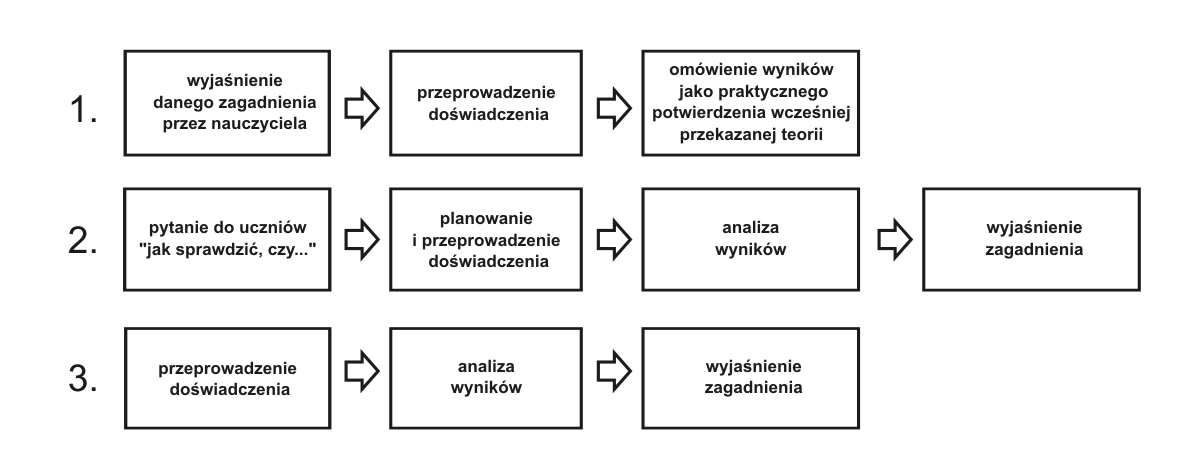 Który schemat najczęściej Pan(i) stosuje?Proszę wybrać jedną odpowiedź z poniższych.schemat 1 schemat 2 schemat 3 prowadzę lekcje z wykorzystaniem doświadczeń inaczej nie przeprowadzam doświadczeń na lekcjach 22. Zaznaczył(a) Pan(i), że prowadzi Pan(i) lekcje doświadczalne inaczej niż za pomocą przedstawionych trzech schematów. Proszę opisać, w jaki sposób prowadzi Pan(i) lekcje metodą doświadczalną?[Pytanie widoczne wyłącznie dla respondentów, którzy w poprzednim pytaniu wybrali odpowiedź prowadzę lekcje z wykorzystaniem doświadczeń inaczej].Proszę wpisać odpowiedź.23. Który schemat, Pani/Pana zdaniem, najbardziej sprzyja skutecznemu nauczaniu przyrody?Proszę wybrać jedną odpowiedź z poniższych.schemat 1 schemat 2 schemat 3 inny schemat, opisany w odpowiedzi na poprzednie pytanie24. Proszę napisać, co uniemożliwia Pani/Panu częstsze stosowanie schematu [nr schematu wybranego w pyt. 23], zaznaczonego jako najskuteczniejszy? [Pytanie widoczne wyłącznie dla respondentów, którzy w pytaniu 23 zaznaczyli innych schemat niż w pytaniu 22].Proszę wpisać odpowiedź.25. Na potrzeby naszego badania, nauczanie metodą badawczą definiujemy jako wszelkie metody prowadzenia lekcji zawierające co najmniej jeden spośród wymienionych elementów:planowanie doświadczeń (w tym stawianie pytań badawczych i hipotez, dobór odpowiedniej metody badawczej i określanie warunków doświadczenia),przeprowadzanie doświadczeń, obserwacji i pomiarów,analiza wyników doświadczeń i obserwacji (w tym wyciąganie wniosków i weryfikowanie hipotez).  Na ile zgadza się lub nie zgadza się Pan(i) z poniższymi stwierdzeniami?Proszę wybrać odpowiednią odpowiedź przy każdej pozycji.26. Czy, gdyby była taka możliwość, chciał(a)by Pan(i) uczestniczyć w szkoleniach dotyczących stosowania metody badawczej na lekcjach przyrody?Proszę wybrać jedną odpowiedź z poniższych.tak nie 27. Jaką wiedzę i umiejętności związane ze stosowaniem na lekcjach metody badawczej chciał(a)by Pan(i) zdobyć na szkoleniach?[Pytanie widoczne wyłącznie dla respondentów, którzy w poprzednim pytaniu 23 zaznaczyli odpowiedź tak].Proszę wpisać odpowiedź.28. Czy ma Pan(i) jakieś obawy związane z wykorzystaniem podczas lekcji przyrody metody badawczej? Jeśli tak, proszę opisać je poniżej.Proszę wpisać odpowiedź.prawie na każdej lekcjikilka razy w miesiącukilka razy w rokunigdy lub prawie nigdypodręczniki zeszyty ćwiczeń gotowe modele (np. anatomiczne), mapy i plansze zdjęcia, filmy edukacyjne, prezentacje multimedialne aplikacje komputerowe wspomagające nauczanie przyrodysprzęt do obserwacji (np. lupa, mikroskop)„profesjonalny” sprzęt do doświadczeń (np. probówka, pipeta, palnik)„domowy” sprzęt do doświadczeń (np. butelka, sznurek, strzykawka)sprzęt do pomiarów (np. zegarek, termometr, linijka)materiały plastyczne (np. plastelina, kredki, ręcznie wykonane modele)prawie na każdej lekcjikilka razy w miesiącukilka razy w rokunigdy lub prawie nigdyNauczyciel przeprowadza doświadczenie w formie pokazuUczniowie wykonują doświadczenie w grupachUczniowie wykonują doświadczenie indywidualnieWybrany uczeń wykonuje pokaz doświadczeniaUczniowie oglądają film lub animacje przedstawiające przebieg doświadczeniasprawia mi dużą trudnośćsprawia mi pewną trudnośćraczej nie sprawia mi trudnościw ogóle nie sprawia mi trudnościUczeń wykazuje doświadczalnie wpływ różnych substancji i ich mieszanin (np. soli kuchennej, octu, detergentów) na wzrost i rozwój roślin Uczeń identyfikuje, na podstawie doświadczenia, ciała (substancje) dobrze i słabo przewodzące ciepłoUczeń opisuje zmiany zachodzące w organizmach podczas dojrzewania płciowegoUczeń podaje przykłady zależności między cechami krajobrazu a formami działalności człowieka Uczeń demonstruje elektryzowanie się ciał i ich oddziaływania na przedmioty wykonane z różnych substancjiUczeń wykazuje doświadczalnie, że czynnikiem niezbędnym do spalania jest tlenUczeń obserwuje pogodę, mierzy temperaturę powietrza oraz określa kierunek i siłę wiatruUczeń opisuje skutki przepływu prądu w domowych urządzeniach elektrycznych, opisuje i stosuje zasady bezpiecznego obchodzenia się z urządzeniami elektrycznymizdecydowa-nie dużąraczej dużąraczej małązdecydowa-nie małątakie sytuacje się nie zdarzająwykonuje Pan(i) osobiście doświadczenia i obserwacje przyrodnicze demonstrujące pojęcia i prawaprowadzi Pan(i) zajęcia, na których uczniowie wykonują doświadczenia i obserwacje przyrodnicze demonstrujące pojęcia i prawaodpowiada Pan(i) na pytania uczniów dotyczące przyrodyzmienia Pan(i) zaplanowany tok lekcji, by pobudzić zainteresowanie uczniówwykorzystuje Pan(i) metodę otwartego eksperymentowania, w której wyniki prowadzonych doświadczeń nie są z góry znaneomawia Pan(i) wyniki eksperymentu, który wyszedł inaczej niż się Pan(i) spodziewał(a)zdecydowanie się zgadzamraczej się zgadzamraczej się nie zgadzamzdecydowanie się nie zgadzamMam wpływ na stan wyposażenia pracowni przyrodniczej, w której pracujęGdybym chciał(a), zdobył(a)bym fundusze na wyposażenie w sprzęt laboratoryjny mojej pracowniDyrekcja dba o wyposażenie szkolnych pracowni, w tym także przyrodniczejOrgan prowadzący ma pieniądze na wyposażenie szkół w sprzęt laboratoryjnyDobre wyposażenie pracowni przyrodniczej, w której pracuję, jest efektem moich starańWspółpracuję z wieloma osobami i instytucjami w celu wyposażenia mojej pracowni przyrodniczejprawie na każdej lekcjikilka razy w miesiącukilka razy w rokunigdy lub prawie nigdyUczniowie zastanawiają się, jak można uzyskać odpowiedź na dane pytanie za pomocą metody badawczejUczniowie są proszeni o wyciągnięcie wniosków z przeprowadzonego doświadczeniaUczniowie stawiają pytania dotyczące zjawisk obserwowanych w przyrodzieUczniowie wykonują pomiary, dokumentują i prezentują wyniki obserwacji i doświadczeńUczniowie robią doświadczenia według poleceń nauczycielaUczniowie są zachęcani do przeprowadzania doświadczeń w celu sprawdzania swoich pomysłówNauczyciel prezentuje klasie tematy poprzez wykład lub prezentacjęUczniowie pracują indywidualnie z podręcznikiem lub zeszytem ćwiczeńUczniowie podczas ustnych wypowiedzi wyjaśniają jak rozumieją dane zjawiskoprawie na każdej lekcjikilka razy w miesiącukilka razy w rokunigdy lub prawie nigdyposługują się sprzętem laboratoryjnym lub zastępczym (np. kuchennym)wykonują modele (np. plastelina, wycinanki itp.)wykonują obserwacje (np. pod lupą, pod mikroskopem, w terenie)dokonują pomiarów (np. linijką, zegarkiem, termometrem itp.)dokumentują wyniki i obserwacje (np. w formie tabeli, zdjęcia, rysunku lub nagrania)zdecydowanie się zgadzamraczej się zgadzamraczej się nie zgadzamzdecydowanie się nie zgadzamRodzice domagają się częstego stosowania metody badawczej na lekcjachUczniowie mają lepsze wyniki, jeśli są uczeni metodą badawcząUczniowie uczeni metodą badawczą mają większą szansę osiągnąć dobry wynik podczas sprawdzianu zewnętrznego 
w VI klasieDyrekcja mojej szkoły zachęca do prowadzenia lekcji metodą badawcząW środowisku nauczycielskim metoda badawcza ogólnie jest uznawana za wartościowąPodręcznik, z którego korzystam, jest przystosowany do nauczania metodą badawczą Podstawa programowa wymaga nauczania metodą badawcząPodstawa programowa ułatwia nauczanie metodą badawcząUczniowie w klasach IV-VI są już wystarczająco dojrzali do nauczania metodą badawczą